ObsahPohled ředitelky KUP………………………………………………………………………………………….............  	  3  Britské centrum……………………………………………………………………………………………………………..   	  6Oborová knihovna Cyrilometodějské fakulty………………………………………………………….……         	9Oborová knihovna Právnické fakulty……………………………………………………………………………  	11Oborová knihovna Přírodovědecké fakulty…………………………………………………………………. 	14Oborová knihovna Lékařské fakulty……………………………………………………………………………. 	18Oborová knihovna Fakulty tělesné kultury…………………………………………………………………. 	21Oborová knihovna Fakulty zdravotnických věd……………………………………………………………  	23Oddělení automatizace…………………………………………………………………………………………..…..   	24Oddělení bibliograficko-informačních služeb……………………………………………………………….   	25Oddělení ochrany fondu……………………………………………………………………………………………… 	30Oddělení doplňování fondu…………………………………………………………………………………………   	32Oddělení zpracování fondu…………………………………………………………………………………………. 	34Oddělení výpůjčních služeb………………………………………………………………………………………….  	38                                                                                                            Výroční zpráva 2014 ... aneb Co se podařiloI. Pohled ředitelky KUPKnihy za milion pro Ústřední knihovnu UPKnihovna nakoupila díky značně navýšené částce na knihy v rozpočtu a darům z projektů FF, PřF, FTK, PF, PdF knihy za 1 milion Kč. Další více než milion investovaly fakulty do knižních fondů svých oborových knihoven. V historii knihovny je to zdaleka největší částka poskytnutá na nákup literatury.Revitalizace vstupních prostor Ústřední knihovny UPVzdušný, otevřený a vyzdobený prostor vlídně vítá naše návštěvníky.Směrnice o evidenci literaturyDíky ní zapisujeme do katalogu literaturu nakoupenou fakultami z projektů a grantů a prezentujeme tak veškeré knižní bohatství univerzity.  Program AbsolventUniverzita Palackého spustila bonusový program, jehož součástí jsou výpůjční služby pro absolventy UP.  Nulová toleranceVešla v platnost v září 2014 a zpřísnila podmínky výpůjčních služeb. Důsledkem je, že knihy jsou vraceny včas, pokuty se platí, jejich výše se snižuje, počet případů dávaných k soudu razantně klesl.  Zvýšení počtu prodloužení absenční výpůjčkyVycházíme vstříc našim čtenářům a nově je možné prodloužit si vypůjčené knihy 3x.Nastartována změna stavění fondu v Ústřední knihovně UPJsme vedeni záměrem zjednodušit a usnadnit pro naše čtenáře vyhledávání knih ve volném výběru.  Katalog VuFindAplikace open source systému, díky němuž sjednocujeme různá prostředí katalogů a sbírek, aniž bychom museli přepracovávat záznamy.Souborný katalog UP a VMOJeho vznik byl umožněn systémem VuFind a propojuje katalogy dvou institucí, Univerzity Palackého a Vlastivědného muzea Olomouc pro větší pohodlí svých uživatelů.Rakouská knihovnaSbírka knih katedry romanistiky je díky systému VuFind v Souborném katalogu rovněž připojená a viditelná.Digitální repozitářKnihovna začíná budovat pod VuFind repozitář, který obsahuje kvalifikační práce a záznamy publikační činnosti vědců, výzkumníků a ostatních autorů z UP. Elektronické informační zdrojeByl proveden upgrade Portálu EIZ a spuštěn multivyhledávač Discovery Service. Projektová spolupráce a internacionalizaceDošlo k navázání spolupráce v projektu FF-KAS, která umožnila účast ředitelky Knihovny UP na knihovnických konferencích v Číně a Švédsku, a ta bude pokračovat při ustanovení knihovny katedry asijských studií. Projekt INTEFTEK umožnil výuku angličtiny pro knihovníky, deset z nich složilo úspěšně Cambridgeské zkoušky. Díky projektu se také uskutečnila služební cesta šesti knihovníků do finských knihoven, velmi důležitá pro projekt VuFind. Jazyková škola UPLIFT z projektu PdF vyučovala angličtinu orientovanou na konkrétní potřeby výpůjčního oddělení Ústřední knihovny UP.  Pracovník pro Public relationsKnihovna reflektovala zvýšené požadavky na profesionalitu v oblasti public relations a vyčlenila částečně pracovníka pro vedení Facebooku a webu knihovny, pro organizace výstav, komunikaci s univerzitou i městem a regionem.Vznik sekretariátuPředstavuje infopoint knihovny, soustřeďuje a poskytuje veškeré všeobecné informace pro knihovníky i veřejnost. Sjednocuje na jednom místě administrativu, poštovní služby a personalistiku celé knihovny.Dětský koutek v Ústřední knihovně UPSnažíme se myslet i na studující rodiče s malými dětmi.Zrušení plošného balení knihBalíme jen to, co je nezbytné a šetříme na folii i lidské práci.Reorganizace knihovny Lékařské fakultyŠantavého sál ve staré části Teoretických ústavů byl vrácen Lékařské fakultě a fond přestěhován do nových prostor knihovny.4 biblioboxyBiblioboxy byly zakoupeny z projektu Natura a představují zvýšení komfortu pro naše čtenáře. Dva biblioboxy jsme instalovali v lednu v průchodu Ústřední knihovny UP a před Lékařskou fakultou, v prosinci přibyly další dva, jeden u budovy PřF (Envelopa), druhý na FTK.Kurz první pomociKurz byl připravený knihovníkům na míru a uskutečnil se ve spolupráci se studenty Střední zdravotnické školy.Knihovna UP zorganizovala pro své čtenáře řadu kulturních akcí:Noc v knihovně - Ostrov ZbrojniceAkce inspirovaná Nocí s Andersenem, při níž strávilo v Ústřední knihovně UP noc 25 studentů a 5 knihovníků. Podle ohlasů účastníků se akce vydařila a rádi ji zopakujeme.Burza skript a učebnic pro studentyV září se v Ústřední knihovně UP sešlo velké množství studentů, aby zde nabízeli a nakupovali učebnice a skripta.  Večerní čteníZorganizovali jsme tři večerní čtení. Pro večer zasvěcený komiksu se nám podařilo získat odborníka z katedry žurnalistiky, fantasy zase přilákalo nejvyšší návštěvu.Přednáška Martina HilskéhoVystoupení pana Hilského jsou vždy velkou událostí, proto jsme přednášku tentokrát zaznamenali a zpřístupnili na YouTube.Večer deskových herZájem o deskové hry ze strany studentů předčil veškerá očekávání a večer se nesl ve velmi příjemném duchu.E-learningový kurz FantasyPro velký úspěch se konaly dva běhy tohoto kurzu.Soutěž o název kluboven v Ústřední knihovně UPVyhrál studentský návrh inspirovaný Harry Potterem a máme tak klubovny Nebelvír a Zmijozel.Umění do knihovnyV průběhu roku jsme v Ústřední knihovně UP uspořádali 6 výstav.Mgr. Helena Sedláčkováředitelka Knihovny Univerzity Palackého                                                                                                                     Výroční zpráva 2014 ... aneb Co se podařiloII. Pohledy vedoucích odborných oddělení a vedoucích oborových knihoven KUP na jimi řízené úseky1. Britské centrumBritské centrum je od roku 2002 součástí Knihovny UP. Vzniklo z původního British Council Resource Centre založeného v roce 1991. S British Council dále spolupracuje na základě dlouhodobé partnerské smlouvy.  Britské centrum se v roce 2014 ve své činnosti soustředilo na šest hlavních oblastí:Knihovna a veškeré související službyKnihovní fond se rozrostl celkem o téměř 650 nových položek. Od nakladatelství zaměřených na literaturu ELT získáváme značné množství darů. Jedná se o nové tituly, které dostáváme v kompletních sadách hned poté, jakmile vyjdou. Knihovní fond se rozvíjí i díky finančnímu příspěvku British Council, který v roce 2014 činil 58.200 Kč. Knihovní fond je již tradičně velmi využíván, v roce 2014 se uskutečnilo celkem 44 285 výpůjček. Jazykové projekty1) projekt INTEFTEK (OPVK)Britské centrum je garantem klíčové aktivity KA3 projektu INTEFTEK, jejímž cílem je posílení jazykových kompetencí pracovníků FTK UP a Knihovny UP. V rámci projektu INTEFTEK byly pro neakademické pracovníky FTK UP a zaměstnance Knihovny UP organizovány kurzy praktické angličtiny zaměřené na podporu jejich profesních dovedností a obecné komunikace s anglicky mluvící klientelou. Kurzy navštěvovalo přes 130 zaměstnanců UP, 33 z nich zakončilo kurz některou z mezinárodních jazykových zkoušek Cambridge English. 2) jazykové kurzy DVPP BC má akreditaci MŠMT pro účely zákona č. 563/2004 Sb. k provádění a vydávání osvědčení o absolvování kurzů angličtiny pro pokročilé. Kurzy vedou zkušení a kvalifikovaní lektoři a jejich obsah je založen na nejnovějších poznatcích z oblasti ELT, vychází z formátu jazykových zkoušek pořádaných University of Cambridge a zkušeností z dlouholeté úzké spolupráce s British Council. V roce 2014 se konaly 4 kurzy na třech úrovních pokročilosti.Metodické semináře pro učitele angličtinyNovinky v oblasti ELTL nabízí Britské centrum nejen v knižní podobě, ale i formou metodických seminářů. V roce 2014 se uskutečnilo deset seminářů ve spolupráci s British Council a s předními ELT nakladatelstvími.Mezinárodní zkouškyV roce 2014 bylo zorganizováno celkem 8 typů Cambridgeských zkoušek. Ve spolupráci s British Council se konalo speciální školení a následné testování 10 examinátorů Cambridgeských zkoušek. Cambridgeské zkoušky se v Olomouci díky modernímu vybavení v Knihovně UP mohou konat nejen v klasické papírové verzi, ale i v počítačové podobě.Kulturní a vzdělávací akce pro veřejnost V průběhu celého roku se uskutečnilo celkem 70 vzdělávacích exkurzí pro více než 1000 studentů všech typů škol. Během každé exkurze návštěvníci dostanou detailní informace o UP, British Council, o mezinárodních zkouškách z angličtiny, různých formách studia cizího jazyka, mají možnost se seznámit s knihovním fondem, vyzkoušet si poslechový nebo rozřazovací test na PC. Činnost čtenářské skupinyJiž devátým rokem pokračovala činnost čtenářské skupiny, která se věnuje monitorování a percepci aktuální britské beletrie. Skupina se schází přibližně jednou za měsíc, jejími členy jsou převážně vysokoškolští pedagogové - angličtináři. Čtenářská skupina je pro ně vítaná možnost, jak si rozšířit své znalosti současné britské beletrie, které pak dále předávají svým studentům. Akce roku 2014 130 účastníků projektu INTEFTEK40 účastníků jazykových kurzů DVPP 70 řízených exkurzí20 zkouškových dnů Cambridgeských zkoušek 10 metodických seminářů pro učitele angličtiny12 prezentací o činnosti BC na fakultách UP a školách v regionu8 večerů čtenářské skupiny2 Cambridgeské zkoušky nanečisto1 celodenní školení examinátorů Cambridgeských zkoušek 1 přednáška Prof. Martina Hilského (ve spolupráci s British Council)SpolupráceBC dlouhodobě spolupracuje s jazykovými kabinety na FF, PdF, PřF a FTK. S FTK na projektu INTEFTEK (2012-2014) a s FF na jazykových kurzech a dalších službách pro klienty Jazykové školy Uplift (2014-2015). Vzhledem k tomu, že angličtina je dnes hlavním nástrojem komunikace ve všech  přírodovědných i společenskovědných oborech, využívají služeb Britského centra nejen učitelé angličtiny, ale i další zaměstnanci UP z různých univerzitních pracovišť. Hlavním partnerem Britského centra je i nadále British Council, dalšími partnery jsou nakladatelství zaměřená na ELT literaturu, regionální vzdělávací instituce, jazykové agentury a ostatní britská centra v ČR.                                    Mgr. Martin Štěrba							                                    vedoucí  BC2. Oborová knihovna Cyrilometodějské teologické fakultyAkvizice a katalogizaceDo knihovního fondu K CMTF a kateder CMTF v roce 2014 přibylo 17 knih přijatých nákupem a zpracované v ústřední knihovně, 353 knih zakoupených přímo na katedrách a zpracovaných v K CMTF, 1514 darů a grantů zpracovaných v ústřední knihovně či K CMTF (992 na katedry, 522 do knihovny). Ve spolupráci s vedoucími kateder CMTF  byl zajištěn nákup informačních dokumentů za obor teologie do ústřední knihovny. V roce 2014 byl vytvořen požadavek na objednání 80 titulů časopisů, dalších 37 titulů bylo získáno výměnou či darem. Byla prováděna průběžná redakce neúplných záznamů CMTF v AKS. V průběhu roku nadále docházelo k převodům většího množství knih z katederních knihoven do K CMTF, zejména z katedry církevních dějin.Byla vypracována řada dílčích rešeršních vyhledávání pro vyučující CMTF (Mgr. Juráňová)Knihovnicko-informační službyTýdenní otevírací doba knihovny je 36 hodin, v době konzultací studentů dálkového studia je otevřeno i v sobotu od 9.30 do 13.30 hodin.Na začátku prvního semestru provedla vedoucí K CMTF 1x školení o Knihovně UP a vyhledávání v OPACU pro 88 studentů 1. ročníků. Rovněž byly uskutečněny 2 exkurze pro 23 účastníků.Pracovníci K CMTF pomáhali studentům při práci se souborným katalogem, internetovém vyhledávání, práci s databázemi, při využívání kopírek TARAN v knihovně a počítačové učebně.Zájemcům z řad studentů v knihovně prodávali tituly z produkce CMTF UP. Do nově získávaného fondu byly průběžně vlepovány zabezpečovací pásky pro magnetickou ochranu. Ve spolupráci s oddělením MVS zajišťuje K CMTF knihy z kateder či knihovny CMTF či kopie článků pro meziknihovní výpůjční službu.Pro Vědeckou knihovnu v Olomouci a Evangelickou teologickou fakultu UK v Praze byly aktualizovány požadované seznamy periodik.Evidence periodik pro Národní knihovnu v Praze byla provedena on-line přes její webovou stránku. Tuto činnost zabezpečila vedoucí K CMTF. Vedoucí knihovny CMTF je členkou Knihovní rady K CMTF.Pracovníci knihovny se podílejí na projektu POMEZI: Podpora mezioborových studií a inovací studijních programů na Univerzitě Palackého v Olomouci. (Rešerše, příprava a realizace vzdělávacích kurzů pro studenty, příprava a realizace konzultací s vyučujícími k elektronickým informačním zdrojům z oboru.) Zabezpečení informačního systému knihovny V knihovně je k dispozici 20 počítačů.                                                                                                           Mgr. Hana Frycová				                                                                              vedoucí knihovny 3. Oborová knihovna Právnické fakultyAkvizice a katalogizaceVýše rozpočtu pro nákup knih a časopisů byla 347 240,- Kč, z které bylo nakoupeno cca 400 monografií, 59 titulů periodik atd. Dále jsme kontinuálně zaevidovali cca 25 titulů periodik docházející do knihovny jako dary.Byly evidovány knihy z nákupů na katedrách, grantů a darů v celkové hodnotě 1 198 538 Kč a počtu 925 svazků. Mezi největší granty, které umožnily nákup informačních dokumentů, patřilo „POMEZÍ“, „Právo moderně“ a granty FRUP.V roce 2014 bylo zaevidováno 272 titulů bakalářských a diplomových prací, které čekají na zpracování do ARL. Vzhledem ke skutečnosti, že máme možnost zpracovat kvalifikační práce PF v ARL s velkým zpožděním a také k dostupnosti kvalifikačních prací v elektronické podobě, byl rok 2013-2014 posledním rokem, kdy jsme zpracovávali papírovou podobu kvalifikačních prací. Papírová podoba KP bude uložena v archívu PF. Kvalifikační práce jsou dostupné elektronicky v databázi kvalifikačních prací. V katalogu UP se nachází 3263 zpracovaných kvalifikačních prací.Knihovna PF výběrově excerpuje některé odebírané časopisy, a to zejména produkce PF UP a významné právnické časopisy. Články jsou vybírány zejména podle autorů s afiliací PF UP a dle témat, která jsou požadována uživateli knihovny PF. V roce 2014 bylo zaevidováno 288 článků. Mezi nejvíce excerpovaná periodika patří: Právní rozhledy, Acta Iuridica Olomucensia, Právo a rodina, Právník, Bulletin advokacie.Ve volném výběru se nachází cca 14162 knihovních jednotek. Vzhledem k tomu, že se zvyšuje procento publikací, které jsou uloženy ve skladu, zvyšuje se i počet výpůjček, které je nutné obsloužit prostřednictvím skladu. V průběhu letních měsíců vedení fakulty umožnilo rozšířit skladové prostory a zařídit sklad pro časopisy a pro knihy.Knihovnicko-informační služby Za r. 2014 bylo vypůjčeno 14 110 absenčních a 1760 prezenčních výpůjček (evidovaných u pultu). Ze skladby prezenčních výpůjček je zřejmé, že studenti začínají intenzivně využívat databázi kvalifikační prací. Počet výpůjček v papírové podobě se od roku 2009, kdy byl elektronický archív zpřístupněn, snížil až pětinásobně. Počet prezenčních výpůjček časopisů a knih zůstává na stejné hladině.Kopírování a tisk umožňují 2 multifunkční kopírovací zařízení Xerox M 123 a M 128 firmy Taran, které se nachází v prostorách knihovny, na kterých bylo zaznamenáno 91443 tisků a kopií. Do knihovny se podařilo získat samostatný skener, který mohou studenti používat zdarma. Je umístěn v prostorách studovny. Knihovna slouží také jako místo pro nabíjení kreditů ke kopírování a tisku. Z dlouhodobého hlediska se počet kopírování a tisků mírně snižuje. Elektronické zdrojeKnihovna PF nadále umožňuje přístup k elektronickým zdrojům UP a zejména k právně zaměřeným databázím Beck-online, ASPI a Codexis poskytuje individuální uživatelskou podporu.V březnu 2014 se podařilo díky grantu FRUP JUDr. Hrnčiříkové získat 2 kolekce databáze Hein-online. Kolekci právnických časopisů Law Journal Library, která obsahuje asi 1800 titulů, z nichž cca 85 % je v plném textu a také Kluwer Law International Journal Library, kde je k dispozici 21 předních právnických časopisů s plnými texty. Poslední tři ročníky jsou pouze indexovány. Přístup do databáze byl finančně podpořen také projektem POMEZÍ.V souvislosti s propagací databáze Beck-online jsme se pokusili otestovat použitelnost technologie QR kódů. Některé časopisy, elektronicky dostupné v databázi Beck-online byly zkušebně označeny QR kódy na svých papírových formách v knihovně. Cílem bylo umožnit studentům využívat databáze pomocí svých mobilních zařízení – např. načíst si konkrétní časopis. Tato služba je využívaná velmi málo, přesto, že uživatele knihovny jsou ve vyžívání nových technologií velmi zdatní. Dospěli jsme k závěru, že využívání QR kódů brzdí především uživatelská nepřívětivost přístupu do sítě UP přes různá mobilní zařízení a občasná neperzistentnost databáze.Vybavení knihovnyV létě se podařilo zařídit nový sklad knihovny v suterénu budovy B. Tento sklad je částečně vybaven pevnými regály firmy Nejvino a kompaktními regály firmy Proman.  Je zde uložena knižní část skladu knihovny.  Původní sklad bude sloužit k ukládání produkce periodik.Stávající stav výpočetní techniky v knihovně je nedostačující a je třeba jej v nejbližším období obnovit. Studijní místa v knihovně se stala pohodlnějšími díky výměně židlí za nové.Informační gramotnost Tradiční školení probíhalo od září do listopadu. V roce 2013 proběhlo 17 „úvodních školení“ s účastí 214 studentů.Toto školení je bodovým bonusem předmětu Úvod do studia na PF. Seznamuje studenty s fondem knihovny PF, katalogem knihovny a dalšími službami Knihovny Univerzity Palackého. Část školení je věnována elektronickým informačním zdrojům zaměřeným především na oborové databáze.Účast na akcíchSylvie Sommerová se zúčastnila:Jednoho dne konference - Knihovny současnosti 2014, která byla pořádaná na PF UP v Olomouci. Kurzu „Komunikace“ v rámci programu celoživotního vzdělávání.Semináře “ Volně přístupné elektronicke informačni zdroje pro knihovnickou praxi” pořádané VKOL.V průběhu celého roku se zaměstnanci připojili k projektu Právo moderně a Pomezí. Z rozpočtu grantu Právo moderně byla financována prodloužená provozní doba knihovny o 10,5 hod. týdně. Prodloužení provozní doby bylo financováno z grantu do září r. 2014.Všichni zaměstnanci knihovny byly účastníky projektu Inteftek, v rámci kterého si mohli rozšiřovat znalosti anglického jazyka na své úrovni. Setkání knihovníků právnických fakult v  roce 2014 neproběhlo. Personální otázkyV lednu 2014 nastoupila po mateřské dovolené Jaroslava Čunderlová. V srpnu odešla na mateřskou dovolenou Eva Stehlíková Riedingerová.  Zastupuje ji kolegyně Milena Grichová.                                          Mgr. Sylvie Sommerová 						                                         vedoucí knihovny 4. Oborová knihovna Přírodovědecké fakultyRok 2014 představoval pro Knihovnu PřF zejména pokračování spolupráce s fakultou a byly získány nemalé finanční prostředky od děkanátu PřF v hodnotě 45605,7 Kč.Jelikož je knihovna v současné době dobře vybavena, nebyly třeba žádné velké investiční akce. Pouze ve studovně v Holici byly doplněny elektrické zásuvky ke všem místům k sezení, takže uživatelé mají k dispozici napájení pro drobnou elektroniku. Do Holice byla také pořízena mikrovlnná trouba pro zaměstnance, která doposud chyběla.V oblasti výpočetní techniky byly z prostředků děkanátu pořízeny čtyři nové počítače v hodnotě 55384 Kč, další počítač spolu s pěti monitory byl získán v rámci Knihovny Univerzity Palackého.Z prostředků projektu OP VaVpI Natura: vědecké informační zdroje přírodních věd byl získán samoobslužný návratový box na knihy (bibliobox) v hodnotě 107316 Kč. Umístěn byl před budovou fakulty na Envelopě směrem k areálu vysokoškolských kolejí. V činnosti je teprve od 12. prosince 2014, uživatelé však v něm do konce roku vrátili již 48 knih.Nadále se pokračovalo v opravách knižního fondu. Vedle oprav poškozených knih brněnskou firmou Tribun EU (23 ks) se také provádí obalování samolepící fólií, díky níž jsou knihy mnohem lépe chráněny.Knihovnicko-informační službyVe studovně na Envelopě je k dispozici 87 studijních míst, ve studovně v Holici 32 studijních míst.Studovna na Envelopě má otevřeno 43 hodin týdně, studovna v Holici 40 hodin týdně.Realizováno bylo celkem 18437 absenčních výpůjček oproti 16429 v roce 2013, což znamená nárůst o 12 %. Nepatrně klesl počet xerokopií, z 87186 v roce 2013 na 86626, tj. snížení o 0,6 %. Velký podíl představuje možnost vytištění dokumentů z počítače.AkvizicePřes Knihovnu PřF bylo v roce 2014 získáno celkem 3757 knih v hodnotě 3 406 081 Kč. Nejvíce knih bylo nakoupeno z grantů, s rekordním podílem 91 % vyjádřeno v penězích a 71 % v kusech. Podíl knih nakoupených z grantů umístěných v knihovně přitom činí 39 %, tj. 1 312 486 Kč. Je však třeba vzít v potaz, že většinu grantů představuje projekt Natura (podíl 53 %), nejedná se tedy o prostředky získané z Přírodovědecké fakulty UP.  Nemálo prostředků však bylo získáno z projektu „Zvyšování kompetencí v rámci přípravy pedagogických pracovníků na UP“, na kterém spolupracují Přírodovědecká a Pedagogická fakulta UP. K dalším výrazným dárců patří pan Doc. Jan Petr, který vedle knižních dokumentů přispěl do knihovny i kancelářskými potřebami.Studenti mají také možnost oslovit knihovnu s požadavkem na koupi titulu, čehož bylo několikrát využito. Možnosti této volby jsou však omezené, z rozpočtu knihovny od děkanátu PřF bylo nakoupeno knih za 31289 Kč.  Za periodika bylo vydáno celkem 517 491 Kč.I v roce 2014 probíhala retrokatalogizace dokumentů ze skladu v Holici. Celkem bylo zpracováno 528 knih a množství ročníků periodik. Zatímco knihy jsou již téměř všechny hotové, u periodik zbývá ještě nemálo práce.Informační gramotnostV roce 2014 došlo k dalšímu nárůstu vzdělávacích aktivit pořádaných Knihovnou PřF. Vedoucí Knihovny PřF každoročně zajišťuje výuku v oblasti elektronických informačních zdrojů dle požadavků vyučujících na Katedře organické chemie a Katedře geoinformatiky. Navíc byly uskutečněny informační semináře pro studenty prvních ročníků na katedrách geologie, geografie, experimentální fyziky, a knihovna také uspořádala kurz vyhledávání informací pro studenty. Celkem tak proběhlo 11 akcí v souhrnné délce 15,5 h, jichž se zúčastnilo 242 studentů.Do budoucna je důležité především prosazovat, aby se informační gramotnost stala povinnou součástí výuky u všech oborů, a nikoliv pouze chemie, jako je tomu doposud.Mgr. Jiří Mazal, vedoucí knihovny3. Oborová knihovna Lékařské fakultySituační zprávaZ provozního hlediska došlo k restrukturalizaci nabízených služeb ve studovnách; kolekce učebnic a monografií pro prezenční studium byla přemístěna do prostor výpůjčního protokolu a vytvořila tak kompaktní knihovní celek. Tato změna umožnila redukci obslužného personálu a jednotná provozní doba přispěla k větší spokojenosti návštěvníků, stejně tak jako prodloužený provoz sekretariátu knihovny pro naléhavé požadavky uživatelů. Asistované služby knihovny jsou tak dostupné v objemu 55 hodin týdně. V souvislosti s přemístěním Oborové knihovny lékařské fakulty do dostavby Teoretických ústavů jsme nadále věnovali pozornost a úsilí rozsáhlým přesunům a revizím tradičních informačních fondů, a to jak u monografií, tak zejména u trvale uchovávaných svazků časopisů. Z více než 60 tisíc trvale uchovávaných zkompletovaných svazků českých a zahraničních časopisů je umístěno v archivu s definitivní lokací více než 90% sbírky. Podle souborných katalogů CASLIN a MEDVIK probíhá ověřování dostupnosti v ČR a příprava návrhů na vyřazování malých kolekcí a exotických titulů, jejichž kontinuita zanikla. Osvědčilo se postupné ukládání a pořádání tohoto fondu s ohledem na plynulé vyřizování požadavků MVS z jiných knihoven. Tato fyzicky a časově náročná činnost byla podpořena vedením Knihovny UP i správou budov Lékařské fakulty.  Druhým rokem pokračovala realizace partnerské smlouvy projektu „Informační zdroje pro medicínu a příbuzné obory“ (MEDINFO), jehož hlavním řešitelem je Masarykova univerzita Brno. Pro efektivní využívání elektronických informačních zdrojů (databáze, kolekce časopisů, e-učebnice) bylo uspořádáno 9 vzdělávacích akcí interaktivního charakteru, které navštívilo celkem 131 účastníků z řad pregraduálních a postgraduálních studentů, učitelů LF a knihovníků. Koordinátorka spolupracovala s hlavními řešiteli na MU při přípravě závěrečné zprávy o řešení projektu.Jak vysvítá ze statistických údajů využitelnosti elektronických informačních zdrojů pro medicínu a praxi založené na důkazu, těší se v prostředí Lékařské fakulty a Fakultní nemocnice Olomouc značné oblibě 2 špičkové světové databáze synteticko-znalostní povahy UpToDate a DynaMed, doplněné databází systematických přehledů Cochrane Library. Jejich trvalá udržitelnost byla zabezpečena výraznou finanční podporou ze strany vedení Lékařské fakulty.Rok 2014 byl dalším stabilizujícím obdobím po předchozích obdobích prostorových a personálních změn. Statistické údaje potvrzují, že většina požadovaných služeb měla vyrovnaný trend (výpůjčky v ARL, dostupnost časopiseckých článků včetně online licencí, elektronická komunikace pro zasílání dokumentů, meziknihovní služby aktivní i pasivní, získávání článků nedostupných v ČR); výrazně vyšší požadavky byly na akvizici z grantů a bibliograficko-informační služby plnotextového charakteru, a v návaznosti na rozsah školení uživatelů pokračoval pokles požadavků na rešerše.Vzdělávání uživatelů odborných informacíPočet uskutečněných akcí: 40 v celkovém objemu 356 hodin. Bylo proškoleno 178 klientů knihovnicko-informačních služeb. Knihovníci zajišťovali pregraduální i postgraduální výuku v rámci kurikula lékařské fakulty, fakulty zdravotnických věd a přírodovědecké fakulty s časovou dotací 92 hodin výuky pro 493 účastníků.Pregraduální výuka – součást kurikula LF a PřFÚvodní kurzy na začátku akademického roku o knihovnicko-informačním systému UP pro studenty 1. ročníku všeobecného směru, zubního lékařství a anglického programu.Internetové informační zdroje pro medicínu a zdrav. – povinně volitelný předmět LBF/VCA61 s aktualizovanou e-learnigovou oporou dostupnou na: http://www.lf.upol.cz – Knihovna LF – VzděláváníMedicína založená na důkazu – volitelný předmět DET/VC061 s aktualizovanou e-learnigovou oporou dostupnou na: http://www.lf.upol.cz – Knihovna LF – Vzdělávání.Programové vybavení ordinace zubního lékaře – garance za 2-týdenní výukový blok věnovaný vyhledávání informací pro zubní lékařství založené na důkazu LBF/ZUB22. Aktualizované e-learningové opory dostupné na http://www.lf.upol.cz – Knihovna LF – VzděláváníKazuistika založená na důkazu ve výuce pediatrie - metodika vyhledávání informací pro přípravu studentských prezentací v rámci předmětu Pediatrie I. Aktualizované e-learningová opory dostupná na http://mefanet.upol.cz .Zvýšení kompetencí řešitelů SVOČ – volitelný předmět LBF/VC089 vytvořený na objednávku Ústavu lékařské biofyziky. E-learnigové průběžně aktualizované opory dostupné na: http://www.lf.upol.cz – Knihovna LF – Vzdělávání.Informační zdroje v chemických vědách OCH/CHL: rešerše v oblasti biomedicíny - interaktivní seminář pro studenty organické chemie PřF UP v Olomouci.Doktorský studijní program – součást kurikula LF a FZVKurz DSPL/B001 „Práce s literárními databázemi „ – interaktivní, pro posluchače LF UP v Olomouci, s průběžně aktualizovanými e-learningovými oporami na portálu QAKOMhttp://biomedicina.upol.cz/moodle. Kurz  DSPZ/A002„Získávání literárních informací pro doktorský studijní program ošetřovatelství“, e-learningová opora byla vytvořena v rámci projektu POMEZÍ. Po recenzi a schválení je zveřejněna na portálu EDIS http://edis.upol.cz.Kurz  DSPL/006„Medicína založená na důkazu“  – interaktivní, pro posluchače DSP LF UP , v Olomouci, s průběžně aktualizovanými e-learningovými opora,i na portálu QAKOM http://biomedicina.upol.cz/moodle. Kurz DSPZ/A003 „Evidence based practice and nursing“ – pro posluchače DSP FZV UP v Olomouci, spolupráce na tvorbě a kontaktní výuce v rámci projektu POMEZÍ. E-learningové opory byly po recenzi schváleny k nasazení do výuky a zveřejněny na portálu EDIS http://edis.upol.cz) .Podíl na řešení projektůKnihovna LF byla zapojena do řešení 3 projektů:OP VK  CZ.1.07/2.2.00/28.0038 Modernizace výuky klinického rozhodování napříč pediatrickými obory lékařských fakult v síti MEFANET. Řešitel: Masarykova univerzita Brno. Dílčím výstupem je informační portál „Virtuální dětská klinika“ http://dk.detskaklinika.cz rubrika Vzdělávání                                                                                                                                                                                                 CZ.1.07/2.2.00/28.0091 „ POMEZÍ“ - Podpora mezioborových studií a inovací studijních programů na Univerzitě Palackého v Olomouci. Řešitel: FZV UP v OlomouciOPVaVpI CZ.105/3.2.00/12.022 „MEDINFO“ - Informační zdroje pro medicínu a příbuzné obory.  Řešitel: Masarykova univerzita Brno.Vystoupení na seminářích a konferencíchNázev akce: 14th EAHIL 2014 Conference, 11-June 2014, Roma, ItalyPoster: Medical Librarians and Physicians as Partners in Teaching Healthcare Professionals to Use Point-of-Care-Resources                                                                                                                                  Autoři: Potomková J., Lesenková E., Jarolímková A., Šubová D., Mihál V., Ludíková B.                                         Odkaz:  http://www.iss.it/binary/eahi/cont/89_Potomkova_Jarmila_Poster_Full_text.pdf                                                                                                                                              Název akce: Seminář IVIG 2014, Praha-Jinonice, 25. 9. 2014Přednáška: Jak učit medicínu založenou na důkazu v doktorském studijním programu : spolupráce knihovníka a lékaře.Autoři: Potomková J., Mihál V.                                                                               Odkaz: http://www.ivig.cz/ivig2014.html Název akce: 8th International Conference of Czech and Slovak Faculties of Medicine: Mefanet 2014. Brno, 26-27 November 2014Přednáška: Educational Interventions to Teach Evidence-Based Paediatrics: Innovations and Sustainability.Autoři: Mihál V., Potomková J. Zapletalová J., Šubová D. Odkaz: http://www.mefanet.cz/res/file/mefanet2014/program-2014-final-web.pdf PublikaceSchwarz D., Potomková J. Revealing the impact of e-learning intervention on medical education. In: Computer applications, systems and networks for medical education (D. Schwarz, L. Dušek, eds.). Facta Medica: Brno, 2014, pp. 29-43. 							PhDr. Jarmila Potomková, Ph.D.                                                                                     vedoucí knihovny LF4. Oborová knihovna Fakulty tělesné kulturyRok 2014 byl pro Knihovnu FTK nejen ve znamení zajišťování běžných služeb, ale opět ve znamení personálních změn. Také to byl poslední rok spolupráce a jazykové výuky v rámci projektu FTK Internacionalizace Fakulty tělesné kultury v Olomouci (INTEFTEK).Knihovnicko-informační službyV průběhu roku 2014 navštívilo knihovnu cca 33 000 uživatelů, kteří si absenčně vypůjčili cca 34 600 dokumentů. Studenti si  v K FTK udělali cca 40 900 xerokopií. Studenti mají také v knihovně k dispozici skener a možnost tisku. Stále preferujeme individuální práci se studenty u počítače – seznámení s vyhledáváním v knihovním katalogu, s databází kvalifikačních prací, seznámení s kontem čtenáře. Stále více dotazů se týká vyhledávání v elektronických informačních zdrojích.Uživatelé mají k dispozici 54 studijních míst, 22 počítačů, 2 videa. V prostorách knihovny je k dispozici připojení prostřednictvím wi-fi. Akvizice Fond K FTK byl doplněn o 1 199 dokumentů. Náklady na nákup tištěných a elektronických knih, časopisů a databází dosáhly v roce 2014 výše cca. 2 750 000 Kč. Knihovna nabízí 135 aktuálních titulů časopisů. Z vybraných českých odborných časopisů a sborníků bylo do knihovního katalogu excerpováno 109 článků. Další činnosti knihovnyspolupráce s  fakultou při řešení projektu Internacionalizace Fakulty tělesné kultury Univerzity Palackého v Olomouci, kde knihovna řeší 4. klíčovou aktivitu Zvyšování odborných kompetencí a gramotnosti v oblasti ICT u akademických a ostatních pracovníkůrevize knihovního fonduspolupráce s fakultou na Dni otevřených dveříspolupráce s fakultou na Noci vědců zajištění prodejní výstavy knih (Kuba Libry) v rámci mezinárodní konference Movement and Health pořádané FTKvytváření tematických nástěnek, které jsou často obměňovány (informace pro nové studenty, čtenářské konto, databáze, Den otevřených dveří, Mikulášské překvapení…)pravidelně jsou zaměstnancům fakulty rozesílány měsíční přírůstky K FTKminiškolení zaměřené na práci s databázemiod prosince je uživatelům k dispozici bibliobox, který je umístěný před fakultou.Účast na akcíchškolení ARL (Šindelářová, Ovesná)školení pořádaného odd. BIS KUP, zaměřeného na vyhledávání v databázích (Šindelářová)pracovnice knihovny se účastnily kurzu angličtiny v rámci projektu Internacionalizace Fakulty tělesné kultury Univerzity Palackého v Olomouci. A. Uvírová složila zkoušku PET.Seminář na PdF UP Postižení lidé (Uvírová)Kurz první pomoci pořádaný KUP (Sýkorová, Uvírová, Šindelářová)Letní školení KUP – Excel, Word (Sýkorová, Uvírová, Šindelářová)Konference „VšeVěd – vše o vědě“, spojené s 11. setkáním správců OBD (březen, Sýkorová)Národní seminář informačního vzdělávání IV., Kouty u Světlé nad Sázavou (červen, Sýkorová)Partverská návštěva Ústřední tělovýchovné knihovny na Fakultě tělesné výchovy a sportu UK v Prazeletního setkání správců OBD (červen, Sýkorová)Seminář fy DERS k možnostem institucionálního repozitáře (říjen, Sýkorová)Konference KRE14 (Knowledge, Search, Education), Praha (říjen, Sýkorová)Zahraniční pracovní cesta do Finska (Sýkorová)Personální otázkyV lednu nastoupila po mateřské dovolené paní Anna Šindelářová a v srpnu odešla na mateřskou dovolenou paní Anna Uvírová, kterou zastoupila Mgr. Monika Ovesná.                                                                                                                            Bc. Marie Sýkorová                                                                                                                          vedoucí knihovny5. Oborová knihovna FZVRok 2014 se kromě standardních knihovnických služeb nesl ve jménu velkých příprav a změn. Knihovna FZV sídlila v jedné místnosti v budově Teoretických ústavů Lékařské fakulty UP. Zde měla knihovna velmi omezené zázemí nejen pro fond knihovny, ale rovněž pro studenty a v neposlední řadě i pracovníky knihovny. V poslední fázi roku se knihovna připravovala na přestěhování.Knihovna nyní sídlí v dostavbě Teoretických ústavů Lékařské fakulty a to ve studovně časopisů knihovny lékařské fakulty. V nových dvou velkých místnostech je pro vyčleněn dostatečný prostor pro potřeby knihovny FZV. V první místnosti je uložen fond v knihovních regálech, který je volně přístupný. Fond je připraven k  prohlednutí a následnému vypůjčení jak studentů, tak i vyučujícím. V předchozí místnosti KFZV to nebylo možné. Knihy byly uschovány v uzavíratelných skříních a k tomu ve dvou řadách. V přední části je umístěn prostorný pult pro výpůjčku a přibyla i odpovídající pracovna knihovníka. V druhé místnosti je vyčleněn prostor pro studenty čítající devět studijních míst včetně čtyř míst, kde jsou k využití pro studenty připraveny i počítače. Pro studium je tato místnost velmi přívětivá než předchozí, stísněné prostory KFZV.AkviziceNadále byl knihovní fond doplňován o knihy, především fakultou zdravotnických věd, a to finančními prostředky ze zdrojů z projektů. Nesmíme však opomenout ani na příležitostné dary. Návrhy na nákup jsou zpracovávány dle požadavků uživatelů. Knihovnicko-informační službyTýdenní otevírací doba knihovny za rok 2014 činila 33,5 hodin týdně. Pracovníci knihovny se nevěnují studentům pouze v knihovně, ale i při různých akcích.  Příkladem mohou být významné školící akce, které jsou pořádány ve spolupráci s fakultou FZV. Školení provádí vedoucí pracovník knihovny a zaměřuje se na vyhledávání v elektronických zdrojích a online zdrojích dostupných na internetu. Školení jsou zajišťována v počítačových učebnách Ústavu ošetřovatelství Fakulty zdravotnických věd. V některých případech probíhaly i v knihovně. Kromě školení je velký zájem o konzultace a sporadicky i exkurze. Mezi další a velmi oblíbené služby patří ověřování dostupnosti plných textů z elektronických informačních zdrojů UP. Tato služba se těší velkému zájmu uživatelů knihovny FZV.Pro akademické pracovníky a vyučující jsou zpracovávány i odborné rešerše. Přehled v číslech:Počet návštěv uživatelů 3915 * Absenční výpůjčka 11 874 * Rešerše 374 * Školení 33 *Exkurze 6 * Výchovné akce 4                                                                                                                             Bc. Irena Voříšková							                                   vedoucí knihovny FZV6. Oddělení automatizacePracovníci oddělení se věnovali veškeré rutinní činnosti, související s vývojem, údržbou a správou informačního systému KUP. Další činnostiProbíhal přesun služeb ze serveru publib.upol.cz (EIZ, listserver s několika celostátními listy, systém MVS, bootování bezdiskových stanic v knihovně) na nový server a nové diskové pole.  Probíhal vývoj a upgrade portálu EIZ a pokračuje jeho stěhování na nový server.Na jednom z nových serverů Knihovny UP byl nainstalován opensource systém VUFIND na kterém začalo budování souborného katalogu Knihovny UP, Rakouské knihovny a Vlastivědného muzea.Ladění a customizace systému ARL, pravidelné konzultace a připomínkování systému u dodavatele (firma Cosmotron)Školení nových zaměstnanců knihovny na jednotlivé moduly systému ARL                          a průběžná školení všech zaměstnanců knihovny související jednak s výše uvedenými změnami, jednak s kontinuálním vývojem informačního systému. Průběžná oprava dat v systému ARL.                 Ing. Aleš Horák                 vedoucí oddělení 7. Oddělení bibliograficko-informačních služeb (BIS)Elektronické informační zdroje (EIZ)Projekty OP VaVpI Rok 2014 byl posledním rokem realizace následujících projektů, které byly v gesci odd. BIS:NATURA: vědecké informační zdroje přírodních vědChemické elektronické informační zdroje pro V a VSCI-INFO: vědecké informační zdroje pro ČRVIZ: Vědecké informační zdroje pro výzkum a vývojSTMFull: plnotextové databáze pro výzkum a vývojProstřednictvím těchto projektů byly zajištěny rozsáhlé informační zdroje z oblasti přírodních věd, které budou přístupné do konce roku 2017.Projekty LR	V průběhu roku byly zajišťovány projekty z programu MŠMT „Informace – základ výzkumu“ (program LR), jehož cílem je podporovat výzkum, experimentální vývoj a inovace v letech 2013 – 2017.	UP je v rámci tohoto programu partnerem v následujících projektech:• „Efektivní zpřístupnění multioborových licencovaných EIZ, páteře informační      infrastruktury výzkumu a vzdělávání“. Řešitelem projektu je Národní technická       knihovna v Praze. • „Zajištění informačních zdrojů pro humanitní a společenskovědní obory“. Řešitelem       projektu je Západočeská univerzita v Plzni.• „Elektronické informační zdroje pro humanitní a společenské vědy“. Řešitelem      projektu je Masarykova univerzita v Brně. • „Národní knihovna ČR – rozvoj informační infrastruktury VaVaI pro humanitní     obory“. Řešitelem projektu je Národní knihovna v Praze. •„Integrovaný přístup k EIZ pro vybrané exaktní obory a psychologii“. Řešitelem     projektu je Univerzita Karlova v Praze.  	Cílem uvedených projektů LR je pořizování elektronických informačních zdrojů na podporu vědy a výzkumu.Portál EIZ UP V roce 2014 byl proveden upgrade Portálu EIZ (http://ezdroje.upol.cz), který umožnil vkládání grafiky a rozšířil komfort uživatelů.Přístupy na portál EIZ byly sledovány pomocí Google Analytics. Viz následující graf. Počet návštěv je mírně vyšší než za stejné období předcházejícího roku: 
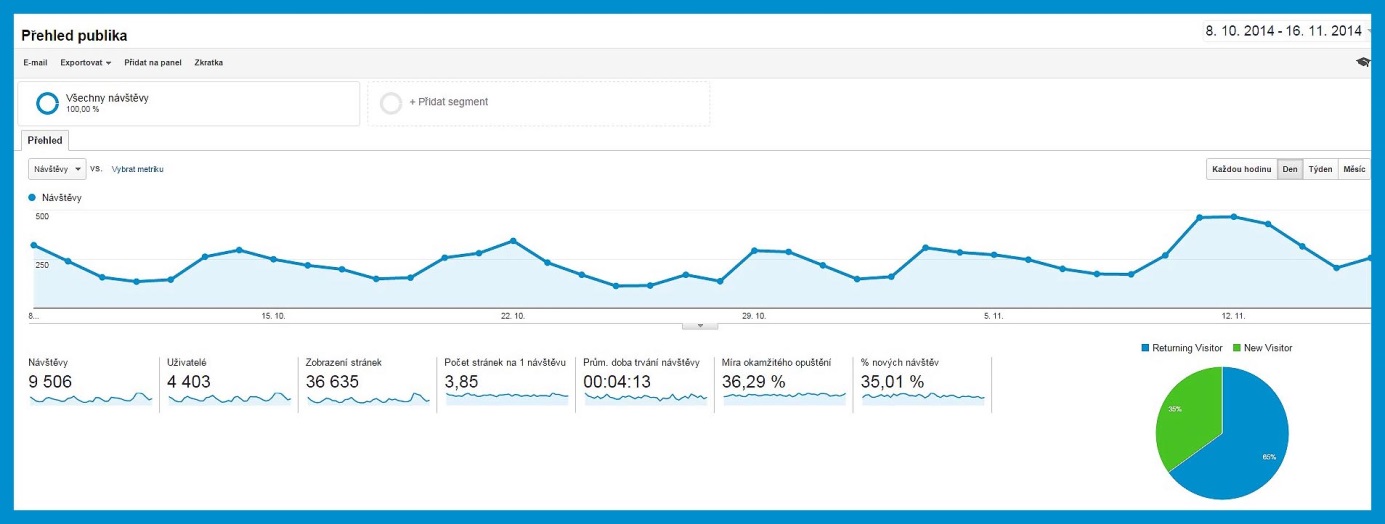 Propagační činnost 	Z prostředků projektu NATURA byly zakoupeny:propisovací tužkyUSB flash diskyekologické tašky K propagaci školení byly zajištěny:vzdělávací brožura (formát A5, 28 stran)informační letáky (998 ks, formát A4)Využívání  EIZPřehled nejvyužívanějších databází dle reportu DB1: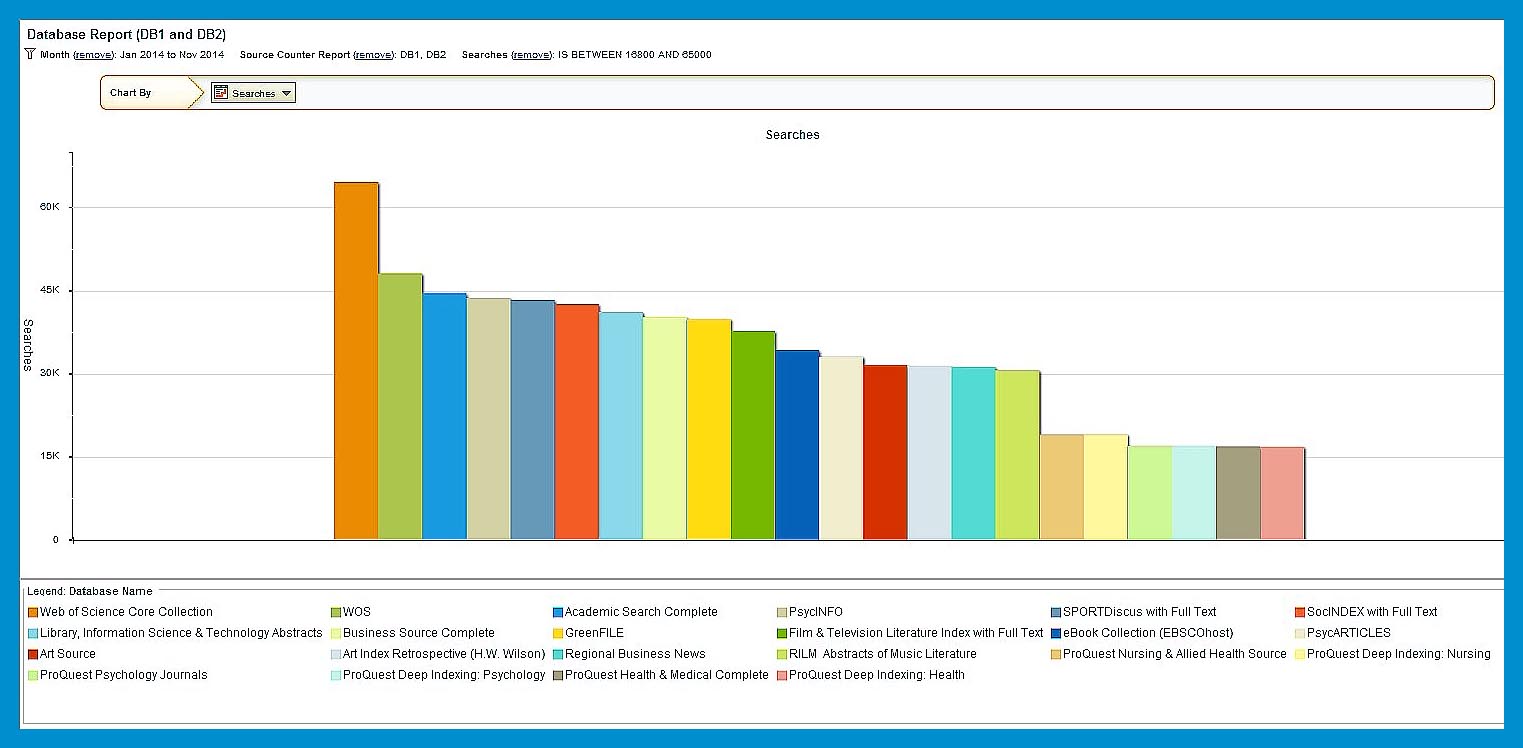 Přehled databází podle počtu stažených fulltextů: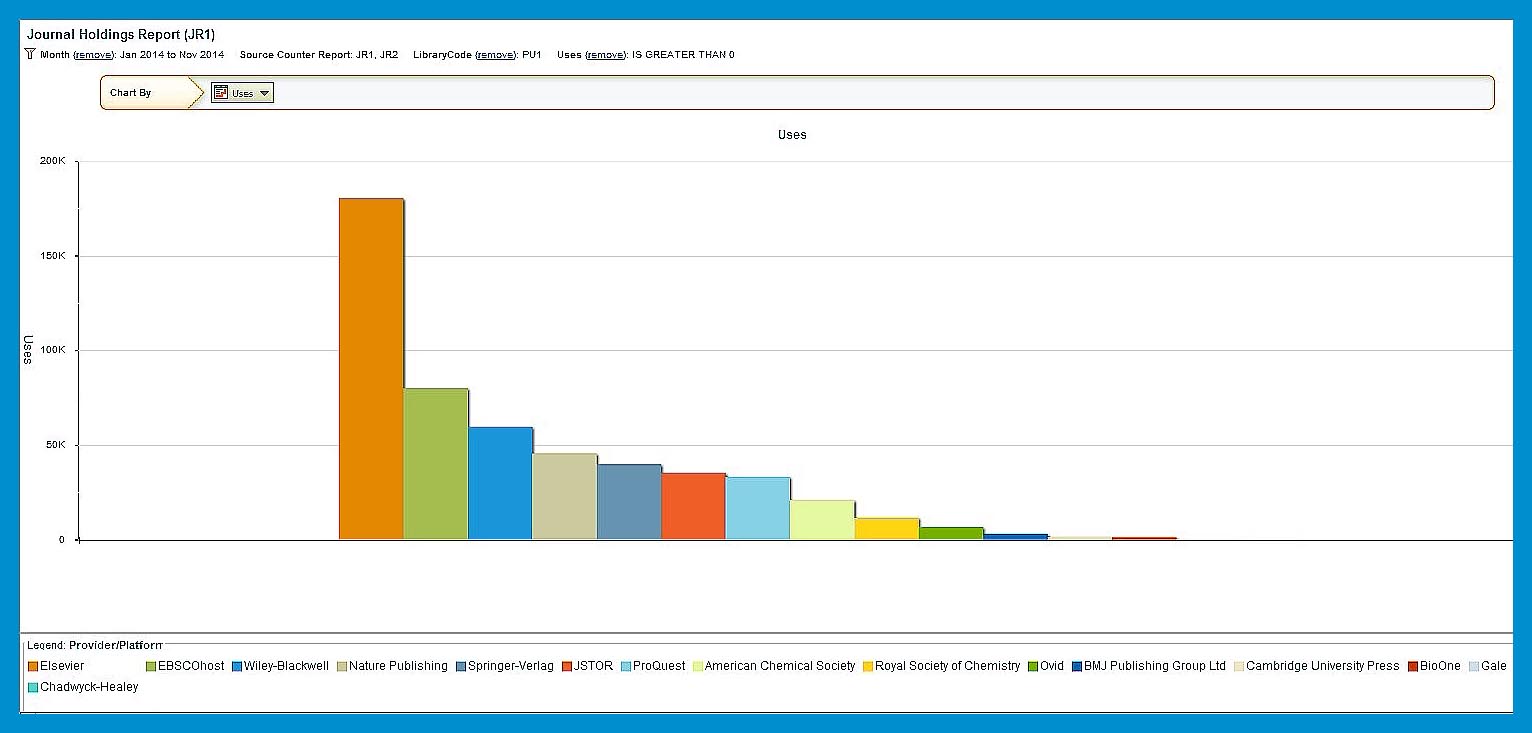 Přehled nejvyužívanějších titulů časopisů: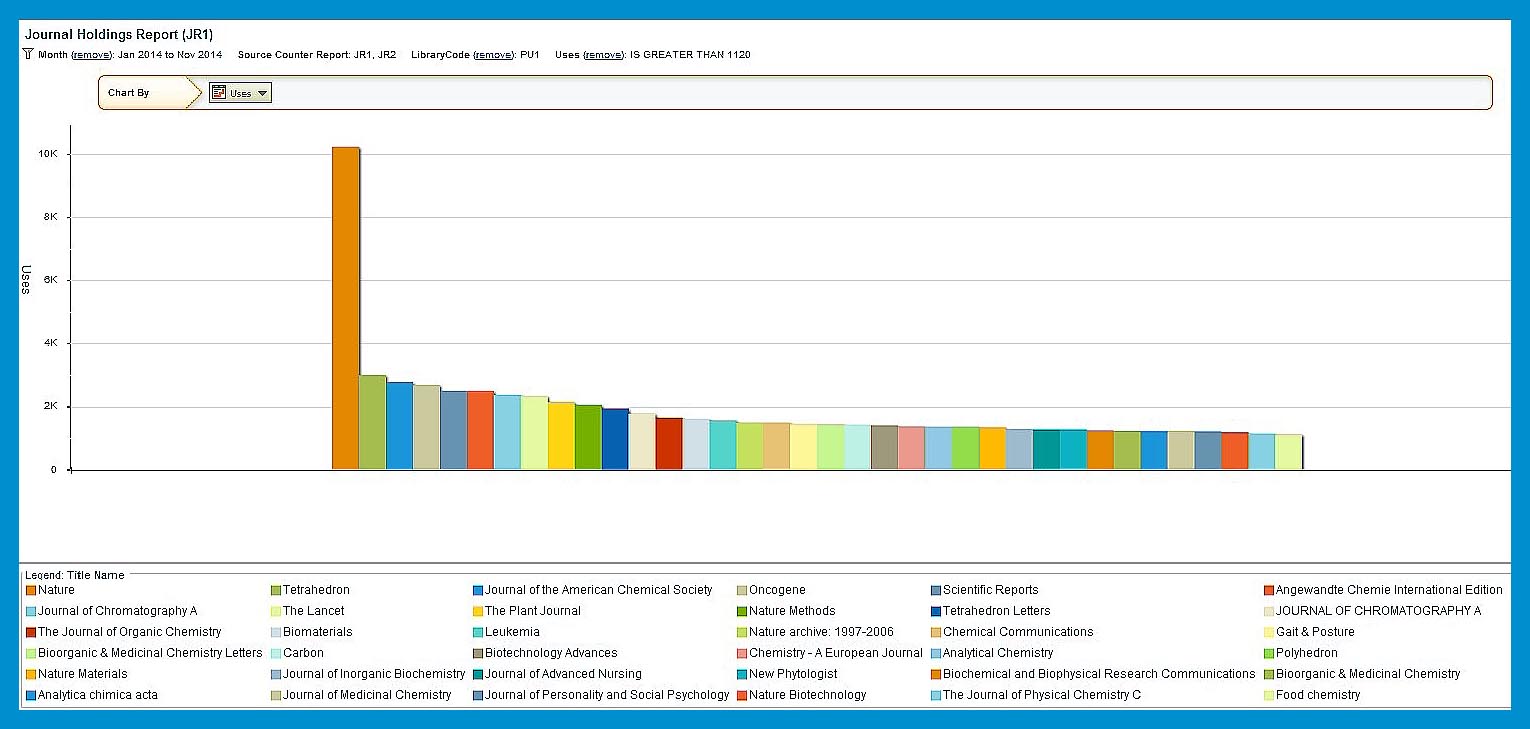 Elektronische Zeitschriftenbibliothek (EZB)	UP  i v roce 2014 pokračovala ve spolupráci s Univerzitou v Regensburgu na vytváření databáze EZB, která plní funkci A-Z časopisů. Viz (http://rzblx1.uni-regensburg.de/ezeit/fl.phtml?bibid=UPOL&colors=7&lang=en).V průběhu roku byla databáze aktualizována a doplňována o nové tituly časopisů.Rešerše a adresné informační službyOdd. BIS poskytlo následující služby:1 819 SDI profilů306 rešeršních požadavků281 E-novinek86 individuálních konzultací115 odpovědí na online dotazyVzdělávací aktivityV roce 2014 bylo zajištěno:15 samostatných vzdělávacích akcí zaměřených na práci s EIZ, kterých se zúčastnilo 223 uživatelůV rámci projektu POMEZÍ bylo proškoleno 56 akademických pracovníkůV rámci projektu POMEZÍ byl zajištěn výukový předmět statutu C pro studenty UP, který proběhl v letním i zimním semestru.Meziknihovní výpůjční službaAktivní MVScelkový počet požadavků od čtenářů …………………………………....     2021počet objednávek do tuzemských knihoven…………………………..       768z toho vyřízených výpůjčkou……………………………       391z toho vyřízených tištěnou kopií………………………       377počet nevyřízených požadavků……………………………………....….....     1253 (dokumenty byly vyhledány v jiných knihovnách v Olomouci, byly nalezeny v elektronických informačních zdrojích, dokumenty nebyly dostupné nebo uživatel svůj požadavek stornoval).Pasivní MVScelkový počet požadavků od tuzemských knihoven……………………  343                         z toho vyřízených výpůjčkou…………………………………  167                         z toho vyřízených tištěnou kopií……………………………    79počet nevyřízených požadavků…………………………………………………..    97 (dokumenty měly v KUP status „prezenční výpůjčka“, požadavky byly špatně nasměrovány a následně postoupeny jiným knihovnám)Mezinárodní MVSCelkový počet požadavků MMVS……………………………………………....  655                z  toho celkový počet objednávek odeslaných do VKOL..  627                         z toho vyřízených výpůjčkou…………………………………. 411                         z toho vyřízených tištěnou kopií……………………………  216celkový počet objednávek na Subito……………………………………………   27                         z toho vyřízených elektronickou kopií……………………   27požadavek na pasivní MMVS…………………………………………………....…  1PhDr. Ludmila Slezáková							vedoucí oddělení8. Oddělení ochrany fondu Oddělení ochrany fondu KUP tvoří tým 10 zaměstnanců ve třech relativně samostatných, pracovně propojených úsecích: úseku informací a šatny, úseku vlastní ochrany fondu, propojeného s distribucí knih a časopisů a úseku skladů.V oddělení pracují 2 pracovníci s vysokoškolským vzděláním  neknihovnického zaměření, 7 středoškoláků (z toho 2 s knihovnickým vzděláním), 1 pracovník je vyučený. Činnost oddělení ochrany fondu v roce 2014 prošla řadou provozně procesních změn. Z úseku zaměřeného na ochranu fondu byla vyčleněna poštovní agenda (Magion), která byla převedena do útvaru ředitelky. Určená pracovnice úseku ochrany fondu vykonává pouze práce spojené s případným personálním zastupováním pracovníka pověřeného poštovní agendou.  Bylo zrušeno plošné balení knih, zrušeno polepování knih barevnými identifikačními znaky pro stavění knih ve volném výběru a v průběhu roku byla zastavena vazba a opravy knih, prováděná dodavatelským způsobem (svázáno 63 položek). Činnost úseku byla v souvislosti s masivním nárůstem nákupu knih zaměřena na organizační a výkonné práce spojené s distribucí (označování identifikačními znaky a mgf ochranou knih) a jejich rozmísťováním v rámci KUP a knihoven na jednotlivých fakultách.Vzrostl podíl prací spojených s organizací a výkonem správy budov a prací v souvislosti se změnami týkajícími se vnitřního uspořádání a úprav prostor Ústřední knihovny. Pracovníci úseku ochrany fondu byli nápomocni při pracích v jiných odděleních knihovny (přesuny knihovního fondu, opravy technických zařízení, přesuny inventáře). Pokračovala prověrka knihovního fondu, ze kterého bylo odepsáno 3.407 položek (z toho 64 nahrazených ztrát). Knihovnicko-informační službyÚsekem informací a šatny prošlo v průběhu roku 308.937 uživatelů knihovny (denní průměr 1.111 osob). Noční studovnu (24 míst, pětidenní provoz, do oddělení zařazenou v roce 2013), navštívilo 1.614 uživatelů. Nejvíce byla studovna využívána v časovém rozmezí mezi 22. hodinou a 2. hodinou ranní.Pracovníci úseku se podíleli na zajištění služeb ve Dni otevřených dveří univerzity a všech služeb o svátcích a dnech, kdy univerzita omezuje svůj provoz.Byla provedena oprava bezpečnostního zařízení, které je v současné době na hranici technické užitelnosti (zastaralost). Na úseku pracují 2 zaměstnankyně v dvousměnném provozu, jejich případná pracovní nepřítomnost (zastupitelnost) je řešena pracovníky oddělení ochrany fondu a formou brigádnické smlouvy (DPP).Nově bylo přiděleno 12.531 signatur, ze skladu bylo absenčně vypůjčeno 14.210 položek, v souvislosti s přesuny knihovního fondu volného výběru do skladových prostor byla provedena kontrola stavění skladového knihovního fondu a fond byl pro získání volných úložných prostor přeskládán formátově.Pozitivně lze hodnotit pracovní provázanost kolektivu oddělení i jeho snahu o spolupráci s ostatními pracovišti KUP.K problematickým jevům v oddělení lze počítat nedostatek skladových prostor (řešeno přesuny fondu, odpisy ze zastaralého knižního fondu) a nedořešenost technického stavu budovy: opadávající omítky a nadměrná vlhkost ve skladových prostorách předního traktu budovy.Další činnostiByly prováděny drobné opravy knihovního fondu v souvislosti s odstraňováním identifikačních znaků přemísťovaných knih a prováděny pravidelné práce spojené s odpisovou agendou (návrhy na vyřazování, zařazování knih do čekacích protokolů, vyřazování odepsaných knih, sběr).Oddělením ochrany fondu jsou zabezpečovány administrativní práce spojené s nákupem a prodejem stravenek. Práce spojené s uzavíráním smluv brigádníků KUP byly převedeny do útvaru ředitelky.Oddělení ochrany fondu dlouhodobě spolupracuje s organizací SPOLU (agentura pro podporované zaměstnávání) a umožňuje roční bezplatnou praxi jednomu klientovi organizace. Pro KUP je tato spolupráce pracovně bezvýznamná (klient s těžkým psychosomatickým postižením), pro docházejícího klienta (s doprovodem) je přínosem pro jeho začlenění a orientaci v pracovním a společenském kolektivu.Personální otázkyÚsek skladů oddělení ochrany fondu pracoval v průběhu roku bez personálně procesních změn.                                                                                                                    Mgr. Zdeňka Žvaková,                                                                                                                    vedoucí oddělení                                                                      9. Oddělení doplňování fondu Po několika letech v roce 2014 nedošlo k žádným personálním změnám, což usnadnilo práci celému oddělní. Oproti předchozím rokům se ovšem několikanásobně zvětšil objem práce díky nové směrnici rektora o povinné evidenci všech knih pořizovaných na Univerzitě Palackého.Akvizice neperiodických knihovních dokumentůMnožství finančních prostředků na nákup knih se oproti loňskému roku zvýšil, a to především díky finančním darům od akademických pracovníků, kteří vyhradili část prostředků ze svých projektů a tyto peníze věnovali právě k nákupu knih do KUP. Do fondu tak byly pořízeny publikace v celkové částce 1.467.607,- Díky darům akademických pracovníků se podařilo výrazně navýšit rozpočet pro nákup knih do Ústřední knihovny, kdy bylo vyčerpáno téměř 793.000,- (částka složena z rozpočtu knihovny a z darů). Jednotlivé částky a seznam dárců lze najít na webové stránce knihovny (http://www.upol.cz/aktualita/clanek/podekovani-knihovny-darcum-aneb-knihy-za-milion/)Mírně také vzrostl objem peněz z grantů. Z těchto prostředků bylo k nákupu knih vyčerpáno celkem 6.985.843,-. I pro letošní rok tedy zůstal stejný poměr mezi finančními prostředky na nákup knih z grantů a z rozpočtu knihovny. Akvizice periodických dokumentůAkvizice periodických dokumentů proběhla standardním způsobem, bez nějakých výrazných změn. Kolegyním ovšem pracovní agenda narostla právě o pomoc při evidenci knih z FF, proto i v tomto úseku množství práce narostlo.                                                                                                                 Mgr. Antonín Pokorný                                                                                                                  vedoucí oddělení10. Oddělení zpracování fondu OZF čelilo enormnímu nárůstu knížek ke zpracování, což kolektiv pracovníků velice dobře zvládl, a to i navzdory tomu, že byl snížen o jednoho pracovníka. I při kvantitativních požadavcích kvalita záznamu byla výborná, což potvrzuje minimální chybovost.Statistické údajeNa rok 2014 byl dvěma pracovnicím OZF opět schválen Grant Ministerstva kultury ČR -  VISK9 na harmonizaci jmenných autorit KUP s autoritami NK v Souborném katalogu ČR a díky tomu se podařilo sladit a odeslat 8.222 jmenných autorit, z toho bylo odesláno 541 návrhů nových autorit. Do NK ČR bylo odesláno 60 návrhů tematických autorit, ze kterých bylo přijato 54 a též odesláno a zároveň přijato 14 geografických autorit.Mnohonásobně se zvýšil počet zpracovaných knih a to nejen povinnou registraci knih pro FF od 1. 3.2014 (cca 4.500 titulů), ale i navýšeným rozpočtem na nákup knih pro KUP. Nadále jsme zpracovávali nové knihy z grantů fakult a kateder, ale i starší dokumenty (např. pro knihovnu CVNML při katedře germanistiky).Zvýšili jsme opět roční počet odeslaných a přijatých záznamů do SK ČR na celkových 29.669, takže se podařilo navýšit o 15.390 záznamů v porovnání se záznamy odeslanými v roce 2013. Celkem bylo přijato do SK ČR 55.910 záznamů.Personální otázkyPočátkem roku proběhly v Oddělení zpracování fondu personální změny. Od 1. 1. 2014 se stala vedoucí oddělení T. Krejzová. Dosavadní vedoucí oddělení Mgr. Sedláčková byla jmenovaná do funkce ředitelky KUP. Z knihovny PF byla převedená Mgr. Andrýsková, která se velice rychle zapracovala.                                                                                             Tatiana Krejzová							          vedoucí oddělení	11. Oddělení výpůjčních služeb ZbrojniceV průběhu roku navštívilo knihovnu 308.937 uživatelů, kteří zrealizovali 83.186 absenčních výpůjček a 283.197 xerokopií a tisku. Bylo provedeno 9.386 nabití kreditů na IKarty v celkové částce 567.629,- Kč v hotovosti.Mimo výpůjční protokol pracovníci založili do regálů 173.201 dokumentů (sledováno elektronicky).V roce 2014 byla knihovna otevřena také o svátcích: 1. a 8. května (pouze jako studovna, službu zajišťovali 2 pracovníci od 8.00 do 16.00 hod.). Od ledna 2014 uživatelé KUP uvítali možnost vracet knihy nonstop. Nový bibliobox byl zakoupen z projektu Natura a umístěn v průchodu Ústřední knihovny UP.V polovině ledna byly zakoupeny pro uživatele 2 skenery z projektu Natura a firma TARAN také zprovoznila skenování na jedné kopírce. Z důvodu rozlišení byly dvě klubovny v březnu v oddělení VS  pojmenovány podle vítězného studentského návrhu na Nebelvír a Zmijozel. Návrhy na jména kluboven a samotné hlasování proběhlo na facebooku KUP pod názvem: „Vyberte jméno pro klubovnu“.K „Mezinárodnímu dni dětí“ byl u výpůjčního pultu „otevřen“ malý koutek pro děti našich uživatelů.Od září bylo navýšeno prodlužování knih (3x) a byla také zavedena nulová tolerance na nevrácené knihy.  Půjčování knih a prodlužování výpůjční doby je nadále podmíněno vyrovnáním veškerých dluhů vůči knihovně.5. 11. byl oficiálně spuštěn program „Absolvent“.  Jedním z benefitů jsou výpůjční služby v Knihovně UP.Knihovnicko-informační službyV zimním semestru probíhaly každoroční knihovnicko-informační lekce spojené s prohlídkou knihovny, převážně pro studenty prvních ročníků UP. Cílem pracovníků bylo seznámit nové studenty s fondem a organizací knihovny, umožnit snazší orientaci a způsob vyhledávání dokumentů v elektronickém katalogu. Intenzivně tyto práce probíhaly v období od září do listopadu. V průběhu roku pracovníci aktualizovali, tiskli a překládali informační letáky také do anglického jazyka.Vyučujícím, na jejichž žádost byly zakoupeny knihy pro ÚK, pracovníci oddělení oznamovali mailem nebo telefonicky předání těchto knih z oddělení zpracování fondu do studovny.Další činnosti odděleníZ důvodu nedostatku prostoru pro nové knihy jsme intenzivně pokračovali v postupném přeřazování nevyužívaných knih z volného výběru do skladu. Použili jsme uložená data z ručních skenerů, kterými pracovníci během roku načítali přírůstková čísla knih z odkládacích stolků před založením zpět do polic. Do konce roku 2014 bylo přeřazeno 12.259 knih. 20. 7. – 17. 8. 2013 od 11.00 do 18.00 hod. pracovníci oddělení zajistili provozpro „Letní školu slovanských studií“ V červenci proběhla revize časopisů v časopisecké studovně.Jako každý rok v době uzavření knihovny se pracovníci výpůjčního oddělení věnovali kompletnímu umývání regálů a čištění knih.V rámci „Dne kulturního dědictví“ jsme zajistili provoz v Ústřední KUP v sobotu 6. 9. i v neděli 7. 9. 2013 od 9.00 do 16.00 hod.  Také v loňském roce se intenzivně věnoval Jindřich Juráš (ve spolupráci s Antonínem Pokorným) provozování Facebookových stránek Knihovny UP. Výborné spravovávání těchto stránek si získává stále více fanoušků.Účast na akcíchVečerní čtení pro studenty a zaměstnance UP se uskutečnilo v  únoru na téma „Komiks“, v dubnu na téma „Detektivky“ a s rekordní účastí v prosinci na téma „Fantasy“. Organizátorem byl Jindřich Juráš ve spolupráci se Z. Kelnarovou, P. Lžičařovou, J. Škrobákem.V dubnu proběhla „Noc v knihovně“ pro studenty UP „Ostrov Zbrojnice“. Historicky první noc v univerzitní knihovně. Její sály se po uzavírací době proměnily v ostrov s pokladem, po jehož stopách se zábavnou formou vydali studenti. Organizátorem byl Jindřich Juráš ve spolupráci se Z. Kelnarovou, R. Applovou, P. Lžičařovou a J. Škrobákem.V prosinci proběhla noc deskových her pro studenty UP. Organizátorem byl Jindřich Juráš ve spolupráci se Z. Kelnarovou, P. Lžičařovou a J. Škrobákem.Pracovníci se zúčastnili školení na vyhledávání v databázích pořádané Z. Kelnarovou. O prázdninách probíhalo školení Exel a Word pořádané J. Krotilovou. Pracovníci také navštěvovali kurz anglického jazyka. V rámci projektu INTEFTEK naši knihovníci Vladislava Szitaiová a Jindřich Juráš úspěšně složili Cambridgeské zkoušky.„Citační etika“ -  školení ve VKOL absolvovala V. Szitaiová, M. Matuchová a A. Pajerská.Pracovníci se účastnili semináře o komunikaci s handicapovanými a zdravotně znevýhodněnými studenty. Pracovníci absolvovali „Kurz první pomoci“ pořádaný v ÚKUP. Organizátorem byla       E. Tylová (pracovnice Knihovny PřF) ve spolupráci se studenty Střední zdravotnické              školy. V. Szitaiová a K. Kvapilíková úspěšně absolvovaly „Rekvalifikační kurz pro knihovníky“, organizovaný VKOL (leden-květen).Zahraniční pracovní cesta do Finska 2. - 8. 11.2014 -  J. DavidováE-learningový kurz Fantasy absolvovala M. Matuchová a V. Szitaiová.Přednášky a výstavy10/2014: Přednáška „Každodenní praxe v Knihovně UP“ pro studenty katedry historie FF UP v rámci cyklu „Přednášky odborníků z praxe“ – Jindřich Juráš11/2014: Přednáška „Historie Tereziánské zbrojnice“ pro Univerzitu třetího věku UP ve Vlastivědném muzeu Olomouc – Jindřich Juráš11/2014: Přednáška „Možnosti online komunikace“ ve spolupráci s Antonínem Pokorným pro spolupracovníky v Ústřední knihovně UP – Jindřich Juráš9/2014: Výstava fotografií: „Vyrobeno za každou cenu“10/2014: Výstava fotografií: „Necháme to tak?“10/2014: Výstava fotografií: „Čína“ 11/2014: Výstava fotografií: „Helena v krabici“  11/2014: Výstava fotografií: „Hodnoty a étos podzimu 1989“ - pod záštitou rektora Univerzity Palackého  Přehled prezenčně a absenčně založených dokumentů v ÚK v jednotlivých měsících 2014(sledováno elektronicky)Personální změny:V listopadu odešla do důchodu paní Ivona Petrželová. Na uvolněné místo nastoupila nová pracovnice, se kterou byl pracovní poměr ve zkušební době ukončen.              Jaroslava Davidová                                                                                      vedoucí oddělení výpůjčních služebAkvizice knih v roce 2014Akvizice knih v roce 2014Akvizice knih v roce 2014Druh akviziceKčKusůGrantový nákup na katedry1 777 512 Kč1180Grantový nákup do knihovny1 312 486 Kč1492Nákup z prostředků kateder268 084 Kč232Dar do knihovny (negrantový)16 710 Kč786Rezerva děkana31 289 Kč67Celkem3 406 081 Kč3757Přírůstky fondu ve studovnách Knihovny PřFPřírůstky fondu ve studovnách Knihovny PřFPřírůstky fondu ve studovnách Knihovny PřFPoložkaKčKusůGrant Natura689 633 Kč532Grant PdF69 095 Kč165Ostatní granty553 758 Kč795Dary15 802 Kč768Rezerva děkana31 289 Kč67Celkem1 359 577 Kč2 327RokKnihovní dokumentyfinancovanéz rozpočtu UP (Kč)%Knihovní dokumentyfinancovanéz grantu (Kč)%20021.344.948,-71557.284,-2920031.377.595,-72526.651,-2820041.657.364,-79449.555,-2120051.494.738,-601.009.641,-4020061.828.450,-591.248.451,-4120071.930.562,-591.333.922,-4120081.849.689,-621.118.516,-3820092.298.345,-561.830.462,-4420101.497.363,-392.333.179,-6120111.205.046,-312.713.312,-6920121.111.756,-175.258.149,-8320131.256.609,-176.030.828,-8320141.467.607,-176.985.843,-83ledenúnorbřezendubenkvětenčervenčervenecsrpenzáříříjenlistopadprosineccelkempondělí307538956888361131982756217968227625663250270835408úterý324837976116656733232263688613221727494745267238998středa302137265779583921632245417768147247064940280637882čtvrtek314128404785404222721928407738127539703452227631226pátek22392119283621192927148629486675621792104140521330sobota974842167398893066356812055148357celkem156981731928077231661481311341202339537996167381969612381173201Počet xerokopií a tisků za rok 2014Počet xerokopií a tisků za rok 2014Počet xerokopií a tisků za rok 2014Počet xerokopií a tisků za rok 2014Počet xerokopií a tisků za rok 2014Počet xerokopií a tisků za rok 2014A4 ČB A4 barvacelkemleden256287725705únor264477026517březen3412614234268duben3293315533088květen3062215930781červen132234613269červenec1829591888srpen8234268260září255029725599říjen3711310837221listopad249366425000prosinec2148012121601celkem283197